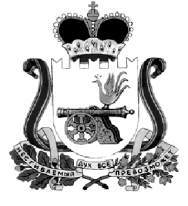 ОТДЕЛ ОБРАЗОВАНИЯАДМИНИСТРАЦИИ МУНИЦИПАЛЬНОГО ОБРАЗОВАНИЯ«КАРДЫМОВСКИЙ РАЙОН» СМОЛЕНСКОЙ ОБЛАСТИПРИКАЗ26.10.2015                                                                        №172О выделении денежных средств            На основании муниципальной программы «Детство» на 2014-2020 годы ( Раздел 3 «Перечень программных мероприятий», задача 2 «Создание благоприятных условий для выявления, развития и поддержки одаренных детей в интересах  личности, общества, государства, обеспечение их личностной, социальной самореализации и профессионального самоопределения», п. 2.3 «Организация и проведение муниципального этапа предметных олимпиад, подготовка учащихся на областной этап предметных олимпиад»)	 и в соответствии с Планом мероприятий Отдела образования  на 2015-16 учебный год   п р и к а з ы в а ю:1.   Бухгалтерии МКУ «ЦБУО» выделить денежные средства  (приложение 1), предусмотренные на реализацию муниципальной программой «Детство» на 2014-2020 годы ( Раздел 3 «Перечень программных мероприятий», задача 2 «Создание благоприятных условий для выявления, развития и поддержки одаренных детей в интересах  личности, общества, государства, обеспечение их личностной, социальной самореализации и профессионального самоопределения», п. 2.3 «Организация и проведение муниципального этапа предметных олимпиад, подготовка учащихся на областной этап предметных олимпиад») в размере 5000(пять тысяч) рублей (смета прилагается).2. Назначить ответственной за организацию проведения олимпиад и расходование средств А.С. Алыканову, старшего менеджера.3. Контроль исполнения данного приказа возложить на ведущего специалиста Киселеву Е.Г.Начальник Отдела образования                                       В.В.Азаренкова                                                                                                                                                          Приложение                                                                                                                                     к приказу Отдела образования                                                                                                                     Администрации муниципального                                                                                                                          образования «Кардымовский район»                                                                                                                                                    Смоленской области                                                                                                                                                от     ___ .10.2015 №                                                                                             «Утверждаю»                                             Начальник Отдела    ___________ В.В.Азаренкова                                                  Сметарасходов на организацию и проведение муниципального этапа предметных олимпиад, подготовку  учащихся на областной этап предметных олимпиад за счет средств, предусмотренных на реализацию долгосрочной муниципальной целевой Программой «Детство» на 2014-2016 годы ( Раздел 3, задача 2,п 2.3)   Итого: 5000-00(пять  тысяч рублей 00 копеек )№ п/п   наименование   Сумма, руб12     Итого :  5000-00